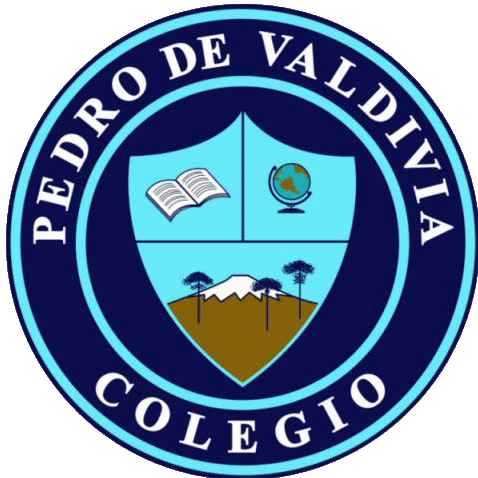  EVALUACION N° 1  “IDENTIFICAN Y ASOCIAN  DISTINTOS TIPOS DE LINEAS A EMOCIONES”			1.- Con la ayuda de un adulto ¿conoces algunos tipos de líneas? Responde marcando con una “X”SI……………….  NO…………2.- Te invito a conocer algunos tipos de líneas. Pincha dos veces  a donde está el parlante para ver el power point y avanzas cada imagen con las flechas de tu computador.y si no puedes observa el ejemplo que esta abajo.Ejemplos de tipos de líneas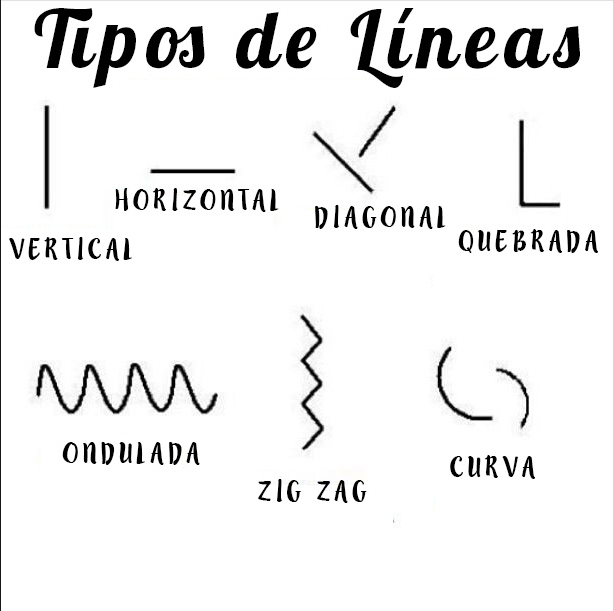 3.- Crea un dibujo aplicando diferentes tipos de líneas. Apóyate con el power point. O el dibujo que dejaré como ayuda.Aquí te dejo algunos ejemplos  de dibujos en donde te puedes apoyar.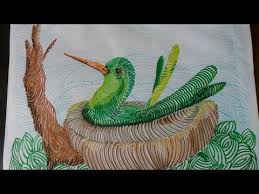 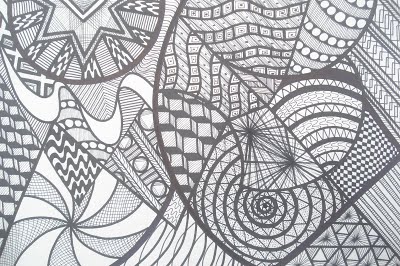 SR. APODERADO(A) EL TRABAJO DE ARTES VISUALES SERA EVALUADO MEDIANTE ESTE LISTA DE COTEJO QUE LES ENVÍO.LISTA DE COTEJONOMBRE…………………………………………………………CURSO: 1° BASICOESCALA DE APRECIACION4= MUY BUENO.  3= BUENO    2= REGULAR     1=DEFICIENTENOMBRE:CURSO:1° Básico1° BásicoFECHA DE ENTREGA07 DE ABRILDE 202007 DE ABRILDE 2020OBJETIVO DE APRENDIZAJE (UNIDAD 1) (Materiales y herramientas)O.A 1Expresar y crear trabajos de arte a partir de la observación del: entorno natural: paisaje, animales y plantas; entorno cultural: vida cotidiana y familiar; entorno artístico: obras de arte local, chileno, latinoamericano y del resto del mundo.OBJETIVO DE APRENDIZAJE (UNIDAD 1) (Materiales y herramientas)O.A 1Expresar y crear trabajos de arte a partir de la observación del: entorno natural: paisaje, animales y plantas; entorno cultural: vida cotidiana y familiar; entorno artístico: obras de arte local, chileno, latinoamericano y del resto del mundo.HABILIDADES DEL O.AHABILIDADES DEL O.AHABILIDADES DEL O.AHABILIDADES DE LA GUIAOBJETIVO DE APRENDIZAJE (UNIDAD 1) (Materiales y herramientas)O.A 1Expresar y crear trabajos de arte a partir de la observación del: entorno natural: paisaje, animales y plantas; entorno cultural: vida cotidiana y familiar; entorno artístico: obras de arte local, chileno, latinoamericano y del resto del mundo.OBJETIVO DE APRENDIZAJE (UNIDAD 1) (Materiales y herramientas)O.A 1Expresar y crear trabajos de arte a partir de la observación del: entorno natural: paisaje, animales y plantas; entorno cultural: vida cotidiana y familiar; entorno artístico: obras de arte local, chileno, latinoamericano y del resto del mundo.Observación de situaciones y lugares cotidianos de manera directa o fotografíasObservación de situaciones y lugares cotidianos de manera directa o fotografíasObservación de situaciones y lugares cotidianos de manera directa o fotografíasOBJETIVO DE APRENDIZAJE (UNIDAD 1) (Materiales y herramientas)O.A 1Expresar y crear trabajos de arte a partir de la observación del: entorno natural: paisaje, animales y plantas; entorno cultural: vida cotidiana y familiar; entorno artístico: obras de arte local, chileno, latinoamericano y del resto del mundo.OBJETIVO DE APRENDIZAJE (UNIDAD 1) (Materiales y herramientas)O.A 1Expresar y crear trabajos de arte a partir de la observación del: entorno natural: paisaje, animales y plantas; entorno cultural: vida cotidiana y familiar; entorno artístico: obras de arte local, chileno, latinoamericano y del resto del mundo.Creación de trabajos de artes basado en la observación del entornoCreación de trabajos de artes basado en la observación del entornoCreación de trabajos de artes basado en la observación del entornoxOBJETIVO DE APRENDIZAJE (UNIDAD 1) (Materiales y herramientas)O.A 1Expresar y crear trabajos de arte a partir de la observación del: entorno natural: paisaje, animales y plantas; entorno cultural: vida cotidiana y familiar; entorno artístico: obras de arte local, chileno, latinoamericano y del resto del mundo.OBJETIVO DE APRENDIZAJE (UNIDAD 1) (Materiales y herramientas)O.A 1Expresar y crear trabajos de arte a partir de la observación del: entorno natural: paisaje, animales y plantas; entorno cultural: vida cotidiana y familiar; entorno artístico: obras de arte local, chileno, latinoamericano y del resto del mundo.› Expresión de emociones e ideas por medio de trabajos de arte. › Expresión de emociones e ideas por medio de trabajos de arte. › Expresión de emociones e ideas por medio de trabajos de arte. xOBJETIVO DE APRENDIZAJE (UNIDAD 1) (Materiales y herramientas)O.A 1Expresar y crear trabajos de arte a partir de la observación del: entorno natural: paisaje, animales y plantas; entorno cultural: vida cotidiana y familiar; entorno artístico: obras de arte local, chileno, latinoamericano y del resto del mundo.OBJETIVO DE APRENDIZAJE (UNIDAD 1) (Materiales y herramientas)O.A 1Expresar y crear trabajos de arte a partir de la observación del: entorno natural: paisaje, animales y plantas; entorno cultural: vida cotidiana y familiar; entorno artístico: obras de arte local, chileno, latinoamericano y del resto del mundo.› Comunicar lo que sienten, piensan y prefieren frente a trabajos de arte, usando diferentes medios. › Comunicar lo que sienten, piensan y prefieren frente a trabajos de arte, usando diferentes medios. › Comunicar lo que sienten, piensan y prefieren frente a trabajos de arte, usando diferentes medios. XOBJETIVO DE APRENDIZAJE (UNIDAD 1) (Materiales y herramientas)O.A 1Expresar y crear trabajos de arte a partir de la observación del: entorno natural: paisaje, animales y plantas; entorno cultural: vida cotidiana y familiar; entorno artístico: obras de arte local, chileno, latinoamericano y del resto del mundo.OBJETIVO DE APRENDIZAJE (UNIDAD 1) (Materiales y herramientas)O.A 1Expresar y crear trabajos de arte a partir de la observación del: entorno natural: paisaje, animales y plantas; entorno cultural: vida cotidiana y familiar; entorno artístico: obras de arte local, chileno, latinoamericano y del resto del mundo.› Utilización de diferentes materiales, herramientas y procedimientos › Utilización de diferentes materiales, herramientas y procedimientos › Utilización de diferentes materiales, herramientas y procedimientos INDICADORESMB4B3R2D1TOTALSE GUIA POR MODELOS ESTABLECIDOS EN LA GUIA DE TRABAJOES CREATIVO(A) DENTRO DEL MODELO ESTABLECIDO.ENVIA SU TRABAJO  EN LOS TIEMPOS SOLICITADOSREALIZA BUENAS TERMINACIONESTOTAL  16 PUNTOS